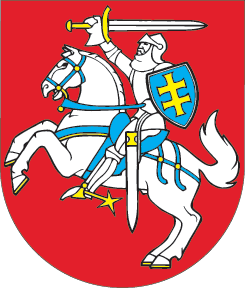 LIETUVOS RESPUBLIKOSVALSTYBINIO SOCIALINIO DRAUDIMO ĮSTATYMO NR. I-1336 4 STRAIPSNIO PAKEITIMOĮSTATYMAS2019 m. balandžio 11 d. Nr. XIII-2050Vilnius1 straipsnis. 4 straipsnio pakeitimasPapildyti 4 straipsnį 11 dalimi:„11. Asmenys, kurie iki Jungtinės Didžiosios Britanijos ir Šiaurės Airijos Karalystės išstojimo iš Europos Sąjungos dienos buvo komandiruoti iš šios valstybės į Lietuvos Respubliką ir kuriems, vadovaujantis Europos Sąjungos socialinės apsaugos sistemų koordinavimo reglamentais, buvo nustatyta Jungtinės Didžiosios Britanijos ir Šiaurės Airijos Karalystės taikytina teisė, šio straipsnio 1 dalies taikymo tikslais išlaiko savo statusą iki nustatyto komandiravimo termino pabaigos.“2 straipsnis. Įstatymo įsigaliojimasŠis įstatymas įsigalioja Jungtinės Didžiosios Britanijos ir Šiaurės Airijos Karalystės išstojimo iš Europos Sąjungos dieną.Skelbiu šį Lietuvos Respublikos Seimo priimtą įstatymą.Respublikos Prezidentė	Dalia Grybauskaitė